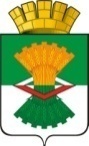 АДМИНИСТРАЦИЯМАХНЁВСКОГО МУНИЦИПАЛЬНОГО ОБРАЗОВАНИЯПОСТАНОВЛЕНИЕ26 апреля 2019 года                                                                                          № 355п.г.т. МахнёвоО результатах проведения конкурса на замещение вакантной должности муниципальной службы главы Махнёской поселковой администрации Администрации Махнёвского муниципального образованияВ соответствии с Порядком проведения конкурса на замещение должности муниципальной службы в Махнёвском муниципальном образовании, утвержденным решением Думы Махнёвского муниципального образования от 07 апреля 2015 года № 551, в связи с отсутствием кандидатов, соответствующих квалификационным требованиям к вакантной  должности муниципальной службы  главы Махнеской поселковой администрации Администрации Махнёвского муниципального образования, руководствуясь Уставом Махнёвского муниципального образования,ПОСТАНОВЛЯЮ:Конкурс, объявленный Постановлением Администрации Махнёвского муниципального образования от 01 апреля 2019 года № 242 «О проведении конкурса на замещение вакантной должности
муниципальной службы главы Махнеской поселковой администрации Администрации Махнёвского муниципального образования», считать не состоявшимся.Опубликовать постановление в газете «Алапаевская искра», на официальном сайте Махнёвского муниципального образования.Контроль за исполнением настоящего Постановления оставляю за собой.	Глава Махнёвского муниципального образования				                    А.В.Лызлов